pielikumsMinistru kabineta 2017. gada ____. __________ noteikumiem Nr.____Juridiskās palīdzības administrācijaiIesniegums
finansiālā atbalsta pieprasījumam juridiskās palīdzības sniedzēja konsultācijai ārvalstīs par bērnu aizgādības tiesību pārtraukšanu vai atņemšanu ārvalstī
(Iesniegumu aizpildīt elektroniski vai drukātiem burtiem)Ziņas par personu, kura vēlas saņemt finansiālo atbalstuPersonas kods  - Deklarētās un faktiskās dzīvesvietas adrese, ja tā atšķiras no deklarētās: ________________________________________________________________________________________________________________________________________________Kontaktinformācija ________________________________________________________________________________________________________________________________________________                                                (tālrunis, elektroniskā pasta adrese)Atzīmējiet, vai esat:
 Latvijas pilsonis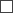  Latvijas nepilsonisNorādiet informāciju par personu apliecinošu dokumentu:sērija,numurs:_____________________________________________________________izdošanas datums:_________________________________________________________izdevējiestāde:____________________________________________________________Ziņas par bērnu, kas saistīts ar aizgādības tiesību pārtraukšanas vai atņemšanas procesuDeklarētās un faktiskās dzīvesvietas adrese: ________________________________________________________________________________________________________________________________________________________________________________________________________________________Ziņas par bērna aizgādības tiesību pārtraukšanas vai atņemšanas procesuLietas būtība________________________________________________________________________________________________________________________________________________________________________________________________________________________________________________________________________________________________________________________________________________________________________________________________________________________________________________Virzītājiestādes vai tiesas nosaukums________________________________________________________________________________________________________________________________________________________________________________________________________________________Īpašie apstākļi, kas jāņem vērā noteikts iestādes vai tiesas nolēmuma apstrīdēšanas vai pārsūdzības termiņš_____________________________________________________________________________________________________________________________________________________________________________________________________________________ noteikts lietas izskatīšanas datums___________________________________________________________________________________________________________________________________________________________________________________________________________________ cits apstāklis____________________________________________________________________________________________________________________________________________________________________________________________________________________________________________________________________________________________________________________________________________________________________________________________________________________________________Finansiālā atbalsta saņemšanas pamatsAtzīmējiet pamatu finansiālā atbalsta saņemšanai: neatbilstat subjektu lokam, kam attiecīgajā ārvalstī ir tiesības saņemt juridisko palīdzību (izņemot neatbilstību mantiskā stāvokļa kritērijam); ārvalstī nav juridiskās palīdzības sistēmas vai attiecīgajā lietu kategorijā nav paredzēta juridiskā palīdzība; atbilstat subjektu lokam, kam attiecīgajā ārvalstī ir tiesības saņemt juridisko palīdzību, taču ārvalsts juridiskās palīdzības sniedzējs ir atzinis, ka juridiskā palīdzība lietā nav lietderīga vai juridiskās palīdzības sniegšanu nav iespējams uzsākt vai turpināt no Latvijas valstspiederīgā neatkarīgu iemeslu dēļ – kompetentās iestādes nosaukums _____________________________________________________________________________________________________ __________________________________________un juridiskās palīdzības sniedzēja ārvalstīs vārds, uzvārds (vai juridiskās personas nosaukums), kas devis atzinumu: _____________________________________________________________________________________________________________________ Informācija par juridiskās palīdzības sniedzēju ārvalstīs un noslēgto vienošanos par juridiskās palīdzības sniegšanu 	Informācija par juridiskās palīdzības sniedzēju ārvalstīs:Vārds, uzvārds (vai juridiskas personas nosaukums)____________________________Prakses vietas adrese ____________________________________________________Informācija par tiesībām sniegt juridisko palīdzību attiecīgajā ārvalstī (izdota dokumenta datums un numurs) __________________________________________________________________________________________________________________________________________Kontaktinformācija_____________________________________________________Juridiskās palīdzības sniedzēja konta numurs, norēķinu iestādes nosaukums un kods _____________________________________________________________________________________________________________________________________________	Informācija par noslēgto vienošanos par juridiskās palīdzības sniegšanu Vienošanās noslēgšanas datums__________________________________________Vienošanās numurs____________________________________________________Rēķina datums un numurs (gadījumos, kad vienošanās nav slēgta): ______________________________________________________________________Informācija par pielikumā pievienotajiem dokumentiem:Atzīmējiet, kuru dokumentu oriģināli vai apliecinātas kopijas pievienotas pielikumā: dokuments, kas apliecina, ka ārvalsts kompetentā iestāde ir brīdinājusi vai uzsākusi procesu par bērna aizgādības tiesību pārtraukšanu vai atņemšanu:________________________________________________________________________ ārvalsts kompetentās iestādes atteikums par juridiskās palīdzības nodrošināšanu vai apliecinājums, ka ārvalstī nav juridiskās palīdzības sistēmas vai juridiskā palīdzība attiecīgajā lietu kategorijā nav paredzēta:________________________________________________________________________ ārvalsts juridiskās palīdzības sniedzēja atzinums par juridiskās palīdzības nelietderību________________________________________________________________________ dokumenti, kas apliecina, ka juridiskās palīdzības sniegšanu nav iespējams uzsākt vai turpināt no Latvijas valstspiederīgā neatkarīgu iemeslu dēļ: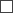 ________________________________________________________________________ vienošanās par juridiskās palīdzības sniegšanu, kurā norādīts juridiskās palīdzības veids vai rēķins gadījumos, kad vienošanās nav noslēgta:________________________________________________________________________ dokuments, kas apliecina juridiskās palīdzības sniedzēja tiesības sniegt juridisko palīdzību________________________________________________________________Informācija par lēmuma saņemšanas veidu:nosūtīt lēmumu elektroniska dokumenta formā uz iesniegumā norādīto elektroniskā pasta adresi vai oficiālo elektronisko adresi (lēmums sagatavots atbilstoši normatīvajiem aktiem par elektronisko dokumentu noformēšanu un parakstīts, izmantojot drošu elektronisko parakstu):______________________________________________________nosūtīt lēmumu pa pastu uz adresi:_________________________________________________________________________________________________________________izsniegt lēmumu personīgi Juridiskās palīdzības administrācijā.Apliecinu, ka sniegtā informācija ir patiesa un pilnīga, kā arī apņemos savlaicīgi, bet ne vēlāk kā piecu darbdienu laikā pēc tam, kad esmu uzzinājis(-usi) par izmaiņām iesniegumā minētajās ziņās, paziņot par tām Juridiskās palīdzības administrācijai.Apņemos līdzdarboties finansiālā atbalsta saņemšanas procesā, laikus un prasītajā apjomā, iesniedzot Juridiskās palīdzības administrācijai nepieciešamo informāciju un dokumentus.Esmu informēts/a, ka Juridiskās palīdzības administrācija nenodrošinās finansiālo atbalstu vai pārtrauks finansiālā atbalsta sniegšanu, ja neiesniegšu apliecinājumu, ka ārvalsts juridiskās palīdzības sniedzējs sniedzis juridisko konsultāciju.Piekrītu, ka Juridiskās palīdzības administrācija veiks personas datu apstrādi, kas nepieciešama ar finansiālā atbalsta sniegšanu saistīto uzdevumu izpildei, kā arī informācijas nodošanu personām, kurām tā ir nepieciešama pētījumu veikšanai, ievērojot normatīvo aktu prasības, kas reglamentē fizisko personu datu aizsardzību.Ministru prezidents                                                                                       Māris KučinskisTieslietu ministrs                                                                                         Dzintars RasnačsIesniedzējs:tieslietu ministrs                                                                                          Dzintars Rasnačs 01.02.2017. 14:43742S.Šube67036838, Sindija.Sube@tm.gov.lvVārdsUzvārdsVārds(-i)UzvārdsPersonas kods  - Ja personai nav personas koda, norāda dzimšanas datus ...                                                                                           dd. mm. gggg.        DatumsParaksts